 PSANÍ VŠEMI 10 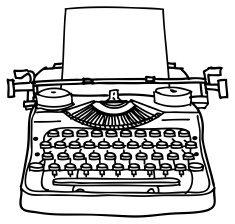 Vyučující: Ing. Gabriela NovákováČasová dotace: 1 hodina týdněKontakt: gabriela.novakova@zskunratice.cz, tel.: 261 097 207, mobil: 607 296 691Kancelář: 3.patro na staré budověUčebna: centrum čtenářské gramotnosti/knihovna: stará budova, přízemíKonzultační hodiny: čtvrtek 13:30-14:30 Anotace předmětu:V rámci předmětu zaměřeného na výuku psaní všemi deseti prsty mají žáci možnost postupně se seznámit s hmatovou metodou psaní, tj. psaní bez dívání se na klávesnici za použití všech prstů. Žákům bude doslova „písmeno po písmenku“ představována metoda psaní všemi deseti prsty a postupně během trénování této metody se tak naučí psát mnohem rychleji, s minimem chyb a bez dívání se na klávesnici.S ohledem na časovou dotaci určenou pro tento předmět by žáci 6. ročníku měli být po absolvování tohoto ročního „kurzu“ schopni ovládat střední, horní a dolní řadu písmen na klávesnici. Úspěšné zvládnutí a schopnost efektivně používat hmatovou metodu na celé klávesnici trvá i několik měsíců (u dospělého člověka cca 6 – 12 měsíců při pravidelném trénování několikrát týdně). Záleží tedy individuálně na píli, motivaci a snaze každého z žáků, jakých pokroků během výuky dosáhne. K výuce psaní všemi deseti prsty bude ve škole používán program ATF (All Ten Fingers), kde bude každý ze žáků na svém profilu trénovat psaní všemi 10 a učit se nové znaky. Vyučující v roli průvodce bude žákům pomáhat s osvojením této dovednosti. V průběhu výuky budou probíhat soutěže v rychlosti či přesnosti, žáci se naučí, jak správně sedět u počítače, vyzkouší si psát všemi deseti prsty poslepu, opsat tištěný i diktovaný text.Cílem výuky je žáky seznámit se základy psaní všemi deseti prsty, ukázat, že je tato dovednost v současné době při práci na počítači velmi užitečná a motivovat žáky k pokračování v učení se této dovednosti i po ukončení výuky předmětu. Kritéria pro hodnoceníTESTYBěhem roku bude v rámci předmětu psáno celkem 8 testů.Min. počet napsaných testů pro klasifikaci žáka: 4 testy.V případě nedostatku známek pro klasifikaci žáka bude psán náhradní test. ÚKOLYPro trénování nových znaků budou zadávány úkoly ve formě opisu textu, jež žáci zpracují v MS Word. Zadání úkolu bude žákům vždy vysvětleno a předáno na hodině.Hodnocení: odevzdání v termínu: 1, neodevzdání v termínu: 5Zpracovat i vytisknout úkol lze ve studijním centru/školní knihovně v odpoledních hodinách v časech, kdy je studijní centrum pro žáky otevřeno.Úkol žáci odevzdají vytištěný na další hodině.Typ: pro opis textu z tištěné předlohy, je vhodný používat malý stojánek.DOBROVOLNÉ ÚKOLYŽáci mají možnost získat další pozitivní hodnocení za odevzdání nabízených dobrovolných úkolů v průběhu roku. Dobrovolný úkol žáci odevzdají na další hodině po jeho zadání.Forma dobrovolného úkolu: shodná s povinným úkolem, tj. opis zadaného textu k procvičení probírané látky.PRÁCE V HODINĚZa vypracování většího množství cvičení v programu ATF oproti stanovenému cíli, který si vždy na hodině určíme, mohou žáci získat za svou aktivitu také 1.DOPORUČENÍ NA TRÉNOVÁNÍ DOMAPsát dobrovolné úkoly – více tréninku = více úspěchů při psaní všemi deseti prsty, a jako bonus získat 1 jako ocenění za úkoly vypracované nad rámec, to je přeci pěkná motivace   On-line program www.nedatluj.cz  - možnost on-line procvičování psaní všemi deseti po vytvoření si osobního profilu.   Zákonní zástupci byli seznámeni s podmínkami výuky předmětu Psaní všemi 10. V případě dotazů se, prosím obraťte na vyučující předmětu. Jméno: ………………………………………………Příjmení: …………………………………………..Třída:………………………………………………….	         Podpis zákonného zástupce: …………………………………AktivitaČetnostVáha známkyTest8x (min. 4 testy)0,5Aktivita v hodině0,5Úkol8x 1,0Dobrovolný úkol8x1,0Docházkamin. 70 %